Kreisreiterverband 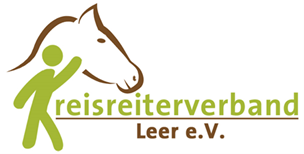 Leer e. V.                       
Kreisreiterverband Leer e. V., Am Bingumer Deich 20, 26789 Leer-BingumNachweisbogen für Fortbildungsmaßnahmen des Kreisreiterverbandes Leer e. V.Kassenwartin: Bianca Redenius		1. Vorsitzender: Hermann StriekTel.: 0176-81082690			Tel.: 0176-99020588Email: blaugebi@gmail.com		Email: hd.striek@ewetel.netArt der Fortbildung:Art der Fortbildung:Art der Fortbildung:Art der Fortbildung:Trainer:Trainer:TeilnehmerReitvereinTrainingsortDatumDatumAnzahl Std.Anzahl Stunden gesamt:Anzahl Stunden gesamt:Anzahl Stunden gesamt:Anzahl Stunden gesamt:Anzahl Stunden gesamt:Anzahl Stunden gesamt:Kosten Fortbildungsmaßnahmen gesamt:Kosten Fortbildungsmaßnahmen gesamt:Kosten Fortbildungsmaßnahmen gesamt:Kosten Fortbildungsmaßnahmen gesamt:Kosten Fortbildungsmaßnahmen gesamt:Kosten Fortbildungsmaßnahmen gesamt:Anteilige Bezuschussung des KRV Leer e.V.Anteilige Bezuschussung des KRV Leer e.V.Anteilige Bezuschussung des KRV Leer e.V.Anteilige Bezuschussung des KRV Leer e.V.Anteilige Bezuschussung des KRV Leer e.V.Anteilige Bezuschussung des KRV Leer e.V.Unterschrift Beantragender:Unterschrift Beantragender:Unterschrift Beantragender:Unterschrift Trainer:Unterschrift Trainer:Unterschrift Trainer: